KENDRIYA VIDYALAYA NO 1 AMBALA CANTTELIGIBILITY CRITERIA FOR PART TIME CONTRACTUAL TEACHERS/ INSTRUCTORS / COACHES ETC. 2020-21ELIGIBILITY CRITERIA:FOR THE POST GRADUATE TEACHERS (PGTs)EDUCATIONAL QUALIFICATIONS:ESSENTIAL QUALIFICATION FOR POSTS AT SL. No. 1 to 8Two Years’ Integrated Post Graduate M.Sc. Course of Regional College of Education of NCERT in the concerned subject. ORMaster’s Degree from a recognized university with at least 50% marks in aggregate in the following subjects.B.Ed or equivalent degree from a recognized University (Not Required for PGT(Comp.Sci)Proficiency in teaching in Hindi and English medium.Note :Candidates having Special B.Ed are not eligible for the postof PGT. Desirable Qualification: Knowledge of Computer Applications.FOR THE POST OF TRAINED GRADUATE TEACHERS (TGTs)EDUCATIONAL QUALIFICATIONSESSENTIAL QUALIFICATION FOR THE POSTS AT SL. NO. 1 TO 6Four years integrated degree course of Regional College of Education of NCERT in the concerned subject with at least 50% marks in aggregate.ORBachelor’s Degree with atleast50% marks in the concerned subject/combination of subject and in aggregate. The elective subjects and languages in the combination of subjects are as under:b). Pass in the Central Teacher Eligibility Test (CTET) Paper-II, conducted by CBSE in accordance with the Guidelines framed by the NCTE for the purpose.c)	Proficiency in teaching in Hindi and English medium.Desirable: Knowledge of Computer Applications.IMPORTANT INSTRUCTIONS TO THE CANDIDATES FOR THE POST OF TRAINED GRADUATE TEACHERS (TGTs)The candidate should possess the professional qualification of B.Ed as on the last date of submission of application..For the post of TGT (S.St.):The candidate should have studied any two subjects out of the following:History with atleast 50% marks in aggregate and one subject out of Geography/Economics/Political Science with atleast 50% marks in aggregate and also atleast 50% marks in graduation, ORGeography with 50% marks with History/Economics/Political Science with atleast 50% marks in aggregate and also atleast 50% marks in graduation,Geography/History should have been studied in all the years of graduation with atleast 50% marks.In case of Honours Degree in History, the candidate should have studied Geography/Economics/Political Science in first and/or second year of graduation with atleast 50% marks in History in aggregate and atleast 50% marks in other subject indicated above at graduation level and also atleast 50% marks in aggregate at graduation level.Similarly in case of Honours degree in Geography, the candidate should have studied History/Economics/Political Science in first and/or second year of graduation with atleast 50% marks in Geography in aggregate and atleast 50% marks in other subject indicated above at graduation level and also atleast 50% marks in aggregate at graduation level.For the post of TGT (Maths):The candidate should have studied Maths in all the years of graduation with any two subjects out of Physics, Chemistry, Electronics, Computer Science, Statistics.In case of Honours Degree in Maths, the candidate should have studied Maths in all the years of graduation with atleast 50% marks in aggregate and any of the two subjects indicated in point No.1 above with atleast 50% marks in each subject at graduation, level and also atleast 50% marks in graduation,.BA (Hons.) in Maths and B.Sc (Hons) in any subject other than Maths are not eligible for the post of TGT (Maths).For the post of TGT (Science):The candidate should have studied Botany, Zoology and Chemistry in all the years of graduation with atleast 50% marks in each subject.The candidates with Honours Degree in Botany/Zoology/Chemistry with atleast 50% marks in B.Sc should have studied other two subjects with atleast 50% marks in each of them at graduation level.E For the posts of TGT (English/Hindi/Sanskrit):The candidate should have studied English/Hindi/Sanskrit in all the years of graduation with atleast 50% marks in English/Hindi/Sanskrit for the posts of TGT (English/Hindi/Sanskrit) respectively and also atleast 50% marks in graduation,PRIMARY TEACHEREDUCATIONAL QUALIFICATIONsINSTRUCTIONS TO THE CANDIDATES FOR THE POST OF PRIMARY TEACHERFor the post of Primary Teacher, the candidate should posses two years Diploma in Education (D.Ed.) or Bachelor in Elementary Education (B.El.Ed).The candidates having professional qualification B.Ed or B.Ed (Special Education) are not eligible for the post of Primary Teacher.MISCELLANEOUS EDUCATIONAL QUALIFICATIONsKENDRIYA VIDYALAYA NO 1 AMBALA CANTTAPPLICATION FORM FOR PART TIME CONTRACTUAL TEACHERS/ INSTRUCTORS / COACHES ETC. 2020-21Important notes: All entries should be made in capital letters in English onlyOne form should be used for one post. Attested copies to be attached with all sets if applying for more than one post.1.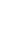 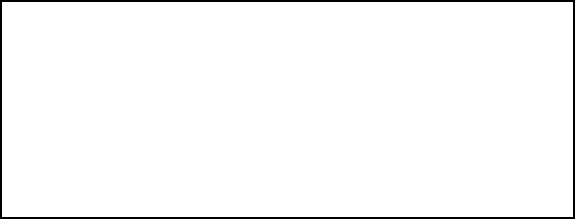 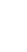 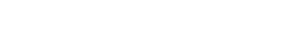 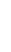 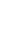 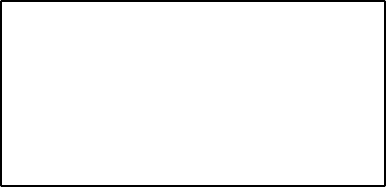 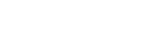 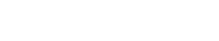 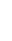 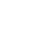 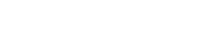 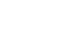 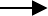 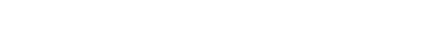 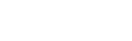 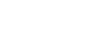 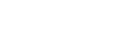 Candidate’s Name (in capital letters)(Please keep one box blank between First name, Middle name &Last name)Father’s /Husband’s Name(in capital letters)(Please keep one box blank between First name,middle name &Last name)FatherHusbandDate of Birth:DAY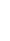 MonthYEARSex(PleaseTick)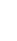 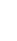 6.Age as on 31.03.2018Candidate’s Address (in capitals letters)Are you able to teach through English and Hindi, both?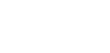 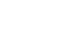 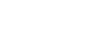 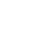 (Please mark (√) tick in the appropriate box) For teaching postsDo you have knowledge of computer application?(Please mark (√) tick in the appropriate box) For teaching postsAcademic Qualifications (Starting from High School) (Please give information as applicable. (Attach attested copies of Mark sheets and Certificates) 11.Experience (Attach attested copies of the experience certificate issued by the competent authority))UNDERTAKINGI hereby certify that all the information given above and copies of documents attached is true and correct to the best of my knowledge. I understand that the nature of job is purely Part time contractual basis and I agree to abide with rules and regulations in this regard. I also understand that mere eligibility does not confer right to be called for interview / selection. My candidature may be cancelled in case any information is found to be incorrect on verification.Place 	Date 	Signature 	Contact	No.		 Name 		Sl.No.Post (Subject)Subject (s) at Post Graduate level1PGT (Hindi)Hindi or Sanskrit with Hindi as one of the subjects at Graduate level2PGT (English)English3PGT (Economics)Economics/Applied Economics/ Business Economics4PGT(Commerce)Commerce5PGT (Physics)Physics/Electronics/Applied Physics/Nuclear Physics6PGT (Chemistry)Chemistry/Bio Chemistry7PGT (Maths)Mathematics/Applied Mathematics8PGT(Biology)Botany/Zoology9PGT (Comp.Sci))B.E or B. Tech. (any stream) and Post Graduate Diploma in Computers from recognized University. OR M.Sc (Computer Science)/ MCA or Equivalent from a recognized University. OR B.Sc (Computer Science) / BCA or Equivalent and Post Graduate degree in subject from a recognized University. OR Post Graduate Diploma in Computer and Post Graduate degree in any subject from recognized University. OR ‘B’Level from DOEACC and Post Graduate degree in anysubject. OR ‘C’ Level from ‘DOEACC’ Ministry of Information and Communication Technology and Graduation.Proficiency in teaching in Hindi and English.Sl.No.Post (Subject)Subject(s)1TGT (Hindi)Hindi as a subject in all the three years.2TGT (English)English as a subject in all the three years.3TGT(Sanskrit)Sanskrit as a subject in all the three years.4TGT(S.St )Any two of the following:History, Geography, Economics and Pol. Science of which one must be either History or Geography in all three years of graduation.5TGT (Maths)Bachelor Degree in Maths with any two of the following subjects: - Physics, Chemistry, Electronics, Computer Science, Statistics6TGT (Science)Botany, Zoology and Chemistry.SL.No.PostQualification (s)1PRIMARY TEACHEREssential:i). Senior Secondary School Certificate with at least 50% marks and 2-year Diploma in Elementary Education (by whatever name known)ORSenior Secondary (or its equivalent) with at least 50% marks and 4-year Bachelor of Elementary education (B.El.Ed.)ORSenior Secondary(or its equivalent) with at least 50% marks and 2-year Diploma in Education (Special Education)Qualified in the Central teacher eligibility Test conducted by the Govt. of India.Proficiency to teach through Hindi and English Media.Desirable: Knowledge of Computer Applications.SL.No.PostQualification (s)1Computer InstructorB.E or B. Tech. (any stream) and Post Graduate Diploma in Computers from recognized University. OR M.Sc (Computer Science)/ MCA or Equivalent from a recognized University. OR B.Sc (Computer Science) / BCA or Equivalent and Post Graduate degree in subject from a recognized University. OR Post Graduate Diploma in Computer and Post Graduate degree in any subject from recognized University. OR ‘B’ Level from DOEACC andPost Graduate degree in any subject. OR ‘C’ Level from ‘DOEACC’ Ministry of Information and Communication Technology and Graduation.Proficiency in teaching in Hindi and English.2Coaches in Games and sportsDiploma/Degree/Graduation in concerned field, Specialization if any Represented in any at State/National level (If applicable) Proficiency in English and Hindi Knowledge of computer/ICT3Coaches in Music & Dance/ Art & CraftDiploma/Degree/Graduation in concerned field Specialization if any Represented in any at State/National level (If applicable) Proficiency in English and HindiKnowledge of computer/ICT4YogaGraduation in any subject or equivalent from recognized university and one year training in Yoga from recognized institutions.5NurseDiploma in General Nursing and Midwifery with registration in the Nursing Council6Academic counsellorEssential: BA/BSc (Psychology) from a recognized college or university + regular one year post graduate diploma in guidance and counselling with at least 50% marks.Desirable: Minimum one year experience in providing career/educational counselling to students as schools Or working knowledge and experience in placements bureau Or Registration with rehabilitation counselling of India as vocational counsellor.7DoctorMBBS & Registered with MCIMFYearMonthDaysName	:Father/Husband’s Name:Address	::City/Town	:	Ph/Mobile No.	:PIN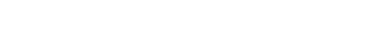 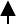 AGGREGATE MARKSAGGREGATE MARKSAGGREGATE MARKSOffice useName of Examination(with complete name of course passed)Write name of Examination passedYear of passingSubjects/Specializati onDuration of course(in months)Board/Universit yMax.Mark sMarks obtained%age of marksHigh School (Class X)Intermediate (Class XII)Graduation (Name of Course)B.ED/B.T.C/D.EL.EDCTETPost Graduation (Name of Course)Others if any (Specify)Post heldName of InstitutionPeriod of servicePeriod of serviceNo. of completed years & monthsSubject and class taughtScale of pay and salary per monthOffice usePost heldName of InstitutionFromToNo. of completed years & monthsSubject and class taughtScale of pay and salary per monthOffice use